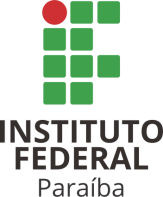 INSTITUTO FEDERAL DA PARAÍBACAMPUS PRINCESA ISABELEDITAL Nº25/2017PROCESSO SELETIVO PARA O CURSO DE PÓS-GRADUAÇÃO LATO SENSU EM GESTÃO AMBIENTAL DE MUNICÍPIOSModelo de formulário para interposição de recursoRECURSO CONTRA A DECISÂO RELATIVA AO RESULTADO PRELIMINAR DO PROCESSO SELETIVO para o “Curso de Especialização em Gestão Ambiental de Municípios”, constante no Edital nº 25/2017, realizado pelo Instituto Federal da Paraíba-Campus Princesa Isabel.Eu, ............................................................................................, portador do documento de identidade nº..........................., processo de inscrição nº......................................., para concorrer a uma vaga no processo seletivo para o “Curso de Especialização em Gestão Ambiental de Municípios, apresento recurso junto ao Colegiado do referido Curso contra decisão relativa ao resultado preliminar do mesmo.A decisão objeto de contestação é....................................................................................................................................................... (explicitar a decisão que está contestando). Os argumentos com os quais contesto a referida decisão são: .................................................................................................................................................................................................................................................................................................................... Se necessário anexe documentos, obedecendo ao disposto no item 6.3 do edital nº25/2017 do IFPB: ...................................................................................................................................................................................................................................................................................Princesa Isabel, ........de..............................de 2017...............................................................				Assinatura do candidato